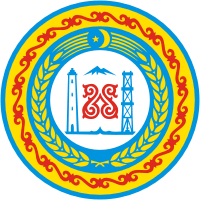 АДМИНИСТРАЦИЯШАТОЙСКОГО МУНИЦИПАЛЬНОГО РАЙОНАЧЕЧЕНСКОЙ РЕСПУБЛИКИПРОТОКОЛрасширенного планового совещания у главы администрацииШатойского муниципального района  Ш.Ш. Чабагаеваот « 20 »  08.  2019 года                   с. Шатой                                                        № 16ПРИСУТСТВОВАЛИ:       Первый заместитель главы администрации района Басханов М.М., заместители главы администрации района Демильханова Х.А.,Саидов А.А., начальники отделов  администрации района, главы администраций сельских поселений, руководители организаций, и учреждений района.ПОВЕСТКА ДНЯ:1. Общественно-политическая и социально-экономическая обстановка в Шатойском муниципальном районе.Докладчики:  ОМВД России в Шатойском районе Чеченской Республики,                          главы администраций сельских поселений района.2. О готовности образовательных учреждений к новому учебному 2019-2020гг. Докладчик: начальник районного отдела образования Вахаев Т.У-А. 3. О работе администрации Зонинского сельского поселения. Докладчик: глава администрации Зонинского сельского поселения Сулейманов А.А.4. О ходе исполнения протокольных поручений, Главы Чеченской Республики, Председателя Правительства Чеченской Республики, Руководителя Администрации Главы и Правительства Чеченской Республики и главы администрации Шатойского муниципального района.Докладчик: первый заместитель главы администрации района М.М. Басханов.5. Прочие вопросы. 1       Открывая совещание, Ш.Ш. Чабагаев поприветствовал присутствующих и затронул вопросы, касающиеся экологии.       Касаясь вопросов общего состояния экологии и, в частности, вывоза мусора, отметил он, что в первую очередь с нашим населением надо вести кропотливую разъяснительную работу. Одними методами административного принуждения мы вызовем только протестные настроения у людей.       Экологическое воспитание среди населения надо вести таким образом, чтобы наши граждане сами пришли к пониманию необходимости налаживания цивилизованного сбора и вывоза мусора к местам утилизации, а к злостным нарушителям принимать меры административного воздействия.       Завершая дискуссию на тему экологии, Ш.Ш. Чабагаев призвал всех присутствующих  отнестись к вопросам, касающихся экологии со всей серьёзностью, ибо это гражданский и служебный долг каждого из нас.1. СЛУШАЛИ:        Об общественно-политической и социально-экономической обстановке на территории Шатойского муницпального района. Глав администраций сельских поселений, представителя отдела МВД России в Шатойском районе Чеченской Республики.ВЫСТУПИЛИ:        С короткими (устными) отчетами выступили главы администраций сельских поселений, представитель ОМВД России по Шатойскому району ЧР, по их словам в настоящее время на подведомственных им территориях обстановка стабильная и контролируется местными властями и правоохранительными органами.       Завершая обсуждение первого вопроса повестки дня, Ш.Ш. Чабагаев подчеркнул, что главы администраций сельских поселений и представители правоохранительных органов должны подходить к данному вопросу со всей ответственностью, иметь полную и реальную картину складывающейся в районе обстановки.РЕШИЛИ:1.1. Принять к сведению устную информацию глав администраций сельских поселений и представителя ОМВД России по Шатойскому району ЧР, об общественно-политической и социально-экономической обстановке в Шатойском муниципальном районе.22. СЛУШАЛИ: О готовности образовательных учреждений к новому учебному 2019-2020гг. Начальника районного отдела образования Вахаева Т.У-А. (доклад прилагается).РЕШИЛИ:	 2.1. Принять к сведению доклад начальника районного отдела образования Вахаева Т.У-А., о готовности образовательных учреждений к новому учебному 2019-2020гг. 2.2. Начальнику районного отдела образования Вахаеву Т.У-А., на постоянной основе проводить работу по поддержанию санитарного состояния образовательных организаций и их прилегающей территории.2.3. Начальнику районного отдела образования Вахаеву Т.У-А. устранить выявленные нарушения в ходе проведённой проверки пожарных водоёмов в образовательных организациях района.3. СЛУШАЛИ:О работе администрации Зонинского сельского поселения.   Главу администрации Зонинского сельского поселения Сулейманова А.А. (отчёт прилагается).РЕШИЛИ:3.1. Принять к сведению отчётный доклад о работе администрации Зонинского сельского поселения  главы администрации Сулейманова А.А. 3.2.  Признать работу по делопроизводству администрации Зонинского сельского поселения удовлетворительно.4. СЛУШАЛИ:         Первого заместителя  главы администрации Шатойского муниципального района М.М. Басханова, о ходе исполнения протокольных поручений Главы Чеченской Республики, Председателя Правительства Чеченской Республики, Руководителя Администрации Главы и Правительства Чеченской Республики и Главы администрации Шатойского муниципального района.РЕШИЛИ:4.1. Принять к сведению информацию первого заместителя главы администрации Шатойского муниципального района М.М. Басханова, о ходе исполнения протокольных поручений Главы Чеченской Республики, Председателя Правительства Чеченской Республики, Руководителя Администрации Главы и Правительства Чеченской Республики и главы администрации Шатойского муниципального района.3      После обсуждения вопросов, связанные с ходом выполнения протокольных поручений Главы и Правительства ЧР и главы администрации района, Ш.Ш. Чабагаев указал на необходимость строгого соблюдения всеми без исключения платёжной дисциплины. Он подчеркнул, что данные вопросы необходимо держать на постоянном контроле. По всем пунктам повестки дня были приняты соответствующие решения     Председатель 						               Чабагаев Ш.Ш.     Секретарь 						               Мантуев С.А.4